What is the probability of picking fruit of a named colour from the bag? 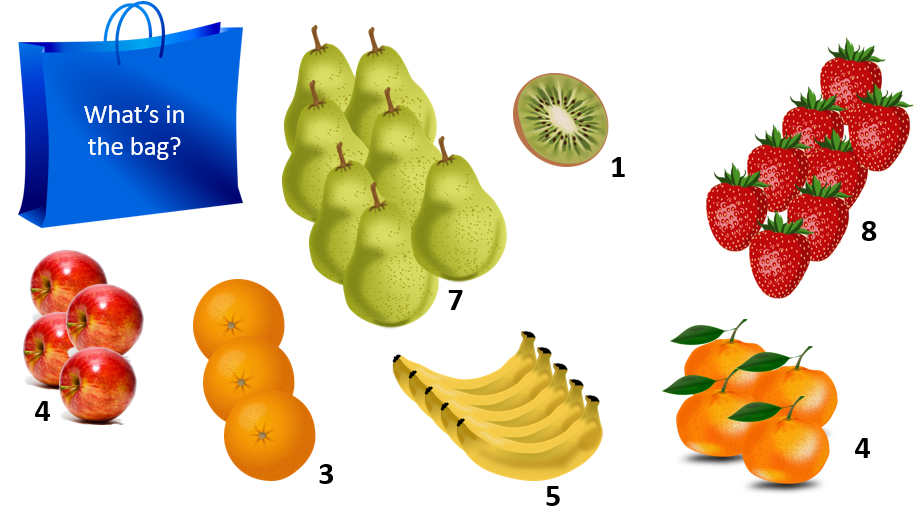 How many items of fruit are there in the bag?….…... + …….... + …….... + …….... + …….... + …….... + …….... = ………………What is the probability of picking only red fruit? What is the probability of picking only green fruit? What is the probability of picking an orange-coloured fruit? Total Red FruitFraction of the whole bagSimplified fractionTotal Green FruitFraction of the whole bagSimplified fractionNumber of StrawberriesFraction of the whole bagSimplified fraction